Datos DeportivosINFORMACIÓN SOBRE PROTECCIÓN DE DATOS PERSONALESAquí le incluimos, de manera resumida, información básica sobre el tratamiento de datos que realizamos:El responsable del tratamiento es la Federación Española de Deportes para CiegosTratamos sus datos con la finalidad de gestionar y tramitar su ficha federativa en los términos indicados en este documento y todas las actividades de que de su federación se deriven. La base legitimadora del tratamiento es el contrato del que usted forma parte. Le informamos también de que cederemos sus datos cuando estemos obligados a hacerlo, así como con su consentimiento y/o si es necesario para proteger intereses vitales. Asimismo, debe saber que puede ejercer sus derechos de acceso, rectificación y supresión, así como otros derechos que puede consultar en la información adicional poniéndose en contacto con nosotros (dpdatosfedc@once.es). Por último, recordarle que puede consultar toda la información adicional sobre nuestra política de protección de datos en la siguiente página.¿Quién es el responsable del tratamiento de sus datos personales?Identidad: Federación Española de Deportes para Ciegos (FEDC)Dirección postal: Paseo de la Habana, 208, 28036, MadridTeléfono: 91 353 61 61Correo electrónico: fedc@once.esDelegado de Protección de Datos: Davara&Davara Asesores JurídicosContacto Delegado Protección de Datos: dpdatosfedc@once.es¿Con qué finalidad trata FEDC sus datos personales?En FEDC tratamos sus datos personales con el máximo respeto y cumplimiento de la normativa aplicable en materia de protección de datos personales.Tratamos sus datos personales, incluso los correspondientes a su salud, para gestionar y tramitar su ficha federativa en los términos contenidos en este documento. Le informamos de que nos limitaremos a tratar sus datos personales con la finalidad citada.Le informamos de que, en ningún caso, se adoptarán decisiones automatizadas en base a su perfil.¿Durante cuánto tiempo conservamos sus datos personales?Trataremos sus datos personales durante el plazo en el que se mantenga vigente esta ficha federativa y, posteriormente, durante el plazo necesario para cumplir con las exigencias legales que resulten de aplicación.¿Cuál es la legitimación para llevar a cabo el tratamiento de sus datos personales?Le informamos de que la legitimación para el tratamiento de sus datos es que el tratamiento es necesario para la ejecución de un contrato en el que usted es parte y, en determinados casos, obligaciones legales. ¿A qué destinatarios se comunicarán sus datos?Solo cederemos sus datos en caso de que sea necesario para el cumplimiento de una obligación legal.No obstante, la firma de la presente solicitud de licencia y su ulterior aprobación supondrá, en todo caso, la cesión de forma gratuita por el federado a la FEDC, sea aquél mayor o menor de edad, de los derechos de imagen a fin de que ésta pueda publicar y divulgar a efectos informativos en cualquier medio de comunicación, los resultados de cualquier competición, en cualquier fase de la misma, pudiendo dar traslado la FEDC a periodistas y responsables de medios de sus datos personales como nombre, apellidos, categoría B1, B2 o B3 y prueba deportiva en la que ha participado. Asimismo, autoriza expresamente a la FEDC a fin de que los resultados de las pruebas o grabaciones totales o parciales de las mismas, sean publicados en la Web de la citada Federación o utilizadas para acciones conducentes a la mejora de la práctica deportiva del colectivo de personas con discapacidad. También autoriza, en la misma medida, el mantenimiento y control de su Historia Clínica durante el tiempo necesario. El federado renuncia a emprender cualquier acción jurídica contra la FEDC en reclamación de compensación económica o de cesación de publicaciones o retransmisiones por los derechos cedidos con los fines previstos en los párrafos anteriores. Además, con la firma de la presente licencia consiente expresamente la comunicación de sus datos identificativos a entidades que actúen como encargados del tratamiento o como corresponsables del tratamiento (la compañía de seguros con la que en cada momento esta Federación tenga contratado el seguro deportivo obligatorio, agencias de viajes para la gestión de estos, centros proveedores de material deportivo destinado a sus federados, entre otros), así como la comunicación de sus datos personales identificativos y de salud a los Comités Organizadores de eventos deportivos, para la inscripción y participación del deportista en tales eventos. No realizamos transferencia internacional de datos, salvo que sea para la celebración de una actividad deportiva internacional en la que el federado participe. En ese caso, se le informará debidamente conforme a lo exigido por la normativa. ¿Qué derechos tiene usted como titular de los datos?Usted, como titular de los datos personales, tanto en nombre propio como a través de un representante –legal o voluntario- podrá ejercer los derechos de acceso, rectificación, limitación del tratamiento, supresión, oposición, así como el derecho a la portabilidad de sus datos. Para ejercerlos, debe ponerse en contacto con nosotros a través del correo electrónico dpdatosfedc@once.es, indicando en el Asunto “Derechos Protección de Datos” o, si lo prefiere, por correo postal a la Federación Española de Deportes para Ciegos (FEDC) en Paseo de la Habana, 208, 28036, Madrid, especificando qué derecho quiere ejercer y enviando una fotocopia de su DNI.En el plazo máximo de 30 días –poniendo todo nuestro esfuerzo y los medios que estén a nuestro alcance para reducir ese plazo al máximo posible-, desde que recibamos su solicitud, obtendrá respuesta por nuestra parte. En caso de no quedar conforme, podrá acudir a la Agencia Española de Protección de Datos para solicitar la tutela de derechos.¿Cómo hemos obtenido sus datos personales?Los datos personales que tratamos en FEDC han sido recogidos a través de este documento.Las categorías de datos que se tratan son: Datos identificativosDatos sobre características personalesCategorías especiales de datos (salud)¿Cuál es el organismo ante el que puedo presentar una reclamación en materia de protección de datos? Le informamos de que puede presentar una reclamación en materia de protección de datos ante la Agencia Española de Protección de Datos. Dispone de toda la información en su página web: www.aepd.es.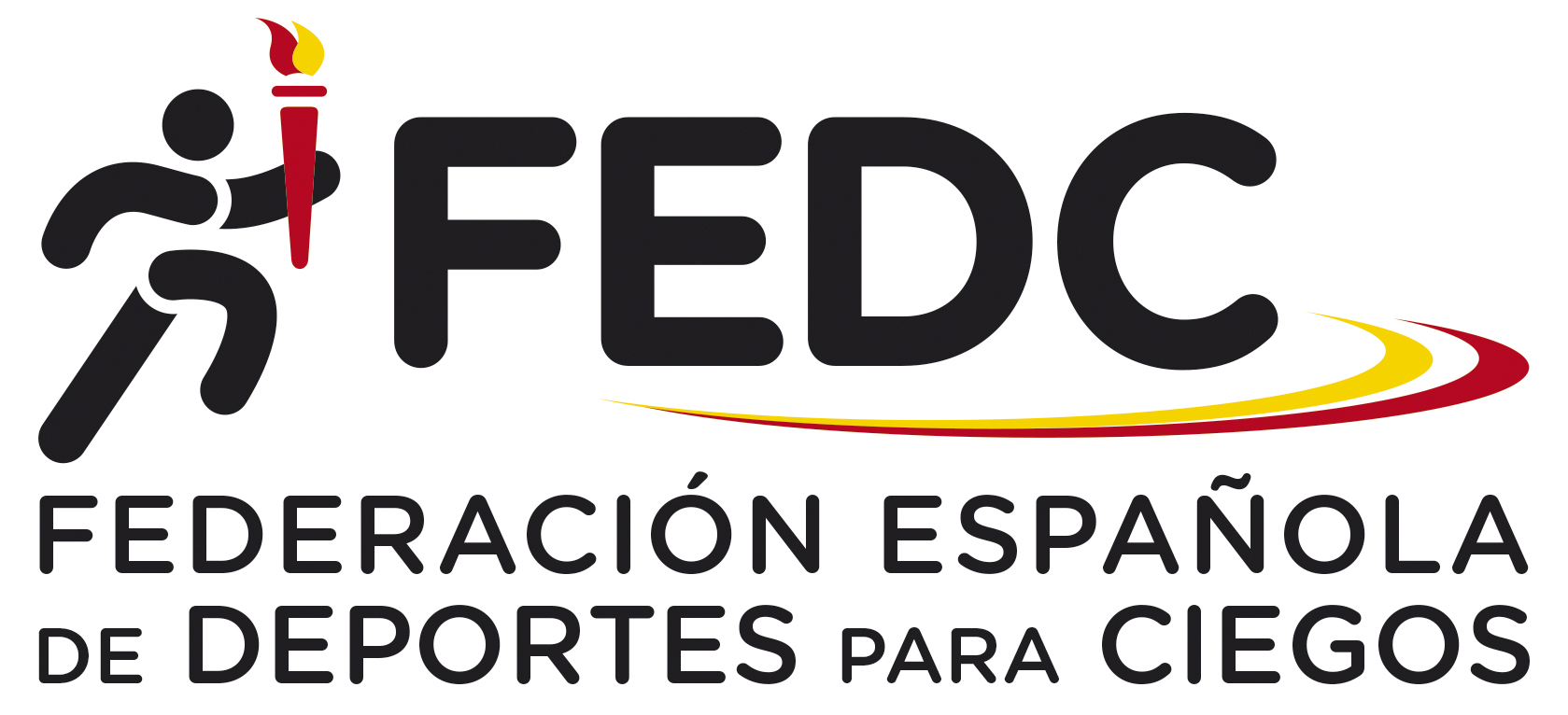 FICHA FEDERATIVATEMPORADA 2020 / 2021Datos a rellenar por la FEDCDatos a rellenar por la FEDCDatos a rellenar por la FEDCDatos a rellenar por la FEDCFecha de ExpediciónNº de LicenciaDatos a rellenar por el/la solicitanteDatos a rellenar por el/la solicitanteDatos a rellenar por el/la solicitanteDatos a rellenar por el/la solicitanteDatos a rellenar por el/la solicitanteDatos a rellenar por el/la solicitanteDatos a rellenar por el/la solicitanteDatos a rellenar por el/la solicitanteDatos a rellenar por el/la solicitanteDatos a rellenar por el/la solicitanteDatos a rellenar por el/la solicitanteDatos a rellenar por el/la solicitanteDatos a rellenar por el/la solicitanteDatos a rellenar por el/la solicitanteDatos a rellenar por el/la solicitanteDatos a rellenar por el/la solicitanteDatos a rellenar por el/la solicitanteDatos a rellenar por el/la solicitanteDatos a rellenar por el/la solicitanteDatos a rellenar por el/la solicitanteDatos a rellenar por el/la solicitanteDatos a rellenar por el/la solicitanteDatos PersonalesDatos PersonalesDatos PersonalesDatos PersonalesDatos PersonalesDatos PersonalesDatos PersonalesDatos PersonalesDatos PersonalesDatos PersonalesDatos PersonalesDatos PersonalesDatos PersonalesDatos PersonalesDatos PersonalesDatos PersonalesDatos PersonalesDatos PersonalesDatos PersonalesDatos PersonalesDatos PersonalesDatos PersonalesApellidosApellidosApellidosApellidosNombreNombreNombreNº de Afiliación a la ONCENº de Afiliación a la ONCENº de Afiliación a la ONCENº de Afiliación a la ONCENº de Afiliación a la ONCENº de Afiliación a la ONCESexoSexo  Hombre       Mujer  Hombre       Mujer  Hombre       Mujer  Hombre       Mujer  Hombre       Mujer  Hombre       MujerFecha NacimientoFecha NacimientoLugar de nacimientoLugar de nacimientoLugar de nacimientoLugar de nacimientoN.I.F.N.I.F.Fecha De CaducidadFecha De CaducidadFecha De CaducidadFecha De CaducidadFecha De CaducidadPasaportePasaportePasaportePasaportePasaporteFecha De CaducidadFecha De CaducidadFecha De CaducidadFecha De CaducidadFecha De CaducidadDomicilioDomicilioDomicilioDomicilioProvinciaProvinciaProvinciaProvinciaPoblaciónPoblaciónCódigo postalCódigo postalCódigo postalCódigo postal  @Nº Tarjeta DoradaNº Tarjeta DoradaNº Tarjeta DoradaNº Tarjeta DoradaNº Tarjeta DoradaNº Tarjeta DoradaFecha De CaducidadFecha De CaducidadFecha De CaducidadFecha De CaducidadFecha De CaducidadNº Tarjeta Fam. NumerosaNº Tarjeta Fam. NumerosaNº Tarjeta Fam. NumerosaNº Tarjeta Fam. NumerosaNº Tarjeta Fam. NumerosaNº Tarjeta Fam. NumerosaNº Tarjeta Fam. NumerosaFecha De CaducidadFecha De CaducidadFecha De CaducidadFecha De CaducidadFecha De CaducidadTallaTallaEstaturaEstaturaEstaturaPiePiePieCentro ONCECentro ONCECategoría VisualCategoría Visual B1    B2    B3    Vidente B1    B2    B3    Vidente B1    B2    B3    VidenteDeporteDeporteDeporteDeporteDeporteDeporteDeporteDeporteDeporteDeporteDeporteDeporteDeporte  Ajedrez   Atletismo       Atletismo       Atletismo       Esquí  Esquí  Fútbol   Fútbol   Fútbol   Goalball  Goalball  Goalball  Judo  Montaña  Natación  Natación  Natación  Tiro  TiroCategoría DeportivaCategoría DeportivaCategoría DeportivaCategoría DeportivaCategoría DeportivaCategoría DeportivaCategoría DeportivaCategoría DeportivaCategoría DeportivaCategoría DeportivaCategoría DeportivaCategoría DeportivaCategoría Deportiva  Deportista  Deportista  Deportista  Guía  Guía  Portero  Portero  Entrenador  Entrenador  Entrenador  EntrenadorOtros (indicar)   Otros (indicar)   Otros (indicar)   ………………………………………………………………………………………………………………………………………………………………………………………………………………………………………………………………………………………………………………………………………………………………………………………………………………………………………………………………………………………………………………………………………………………………………………………………………………………………………………………………………………………………………………………………………………………………………………………………………………………………………………………………………………………………………………………………………………………………………………………………………………………………………………………………………………………………………………………………………………………………Firma del/la solicitante o, en caso de ser menor de catorce años, firma de sus padres o tutores(Fecha)